3GPP TSG-SA5 Meeting #140e	S5-216043e-meeting 15th - 24th  November 2021									Source:	Nokia, Nokia Shanghai BellTitle:	Extend Attributes of the Intent IOCDocument for:	ApprovalAgenda Item:	6.4.101	Decision/action requestedThe group is asked to discuss and approval.2	References[1]	3GPP draft TS 28.312: “Management and orchestration; Intent driven management services for mobile networks v0.5.0”.3	RationaleThis contribution proposes to Extend attributes of the Intent IOC  for an Intent-driven Management Service.4	Detailed proposalIt proposes to make the following changes to TS 28.312[1].6.2	Information model definition for Intent (MnS component typeB)6.2.1	Information model definition for Intent6.2.1.1	Class diagram6.2.1.1.1	Relationship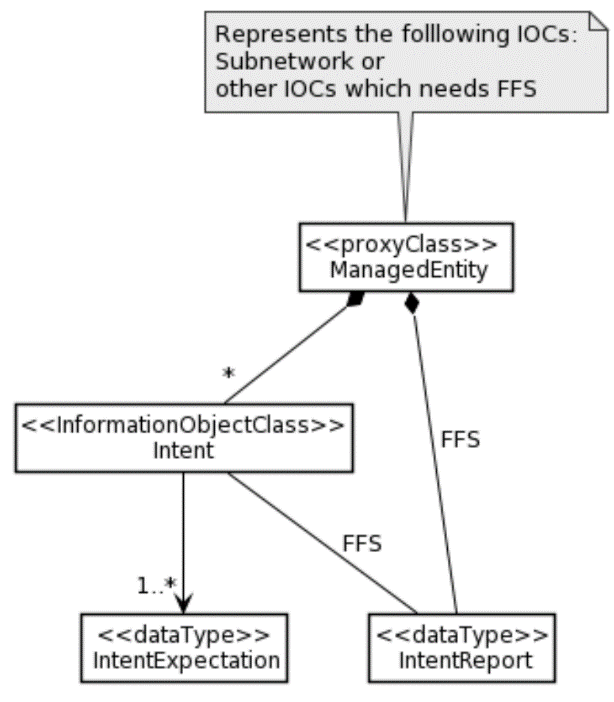 @startuml TS 28.541 figure 6.2.1-2 (as of MArch 2021)' UML diagram for 3GPP TS 28.541 clause 6skinparam ClassStereotypeFontStyle normalskinparam ClassBackgroundColor Whiteskinparam shadowing falseskinparam monochrome truehide membershide circle'skinparam maxMessageSize 250class ManagedEntity <<ProxyClass>>class Intent <<InformationObjectClass>>class intentExpectation <<dataType>>class intentTarget <<dataType>>class context<<dataType>>class IntentReport <<DataType>>ManagedEntity "1" *-- "*" Intent: <<names>>Intent "1" *-r- "*" intentExpectationIntent "1" *-- "*" contextintentExpectation "1" *-r- "*" intentTargetintentExpectation "1" *-- "*" context'ManagedEntity -d- IntentReport: <<FFS>>Intent -- IntentReport: <<FFS>>intentTarget "1" *-- "*" contextnote top of ManagedEntity  Represents the following IOCs:    Subnetwork or     Other ICs are FFS  end notenote "{xor}" as N1 (Intent, context) .. N1 N1 .. (intentTarget, context) N1 .. (intentExpectation, context) @enduml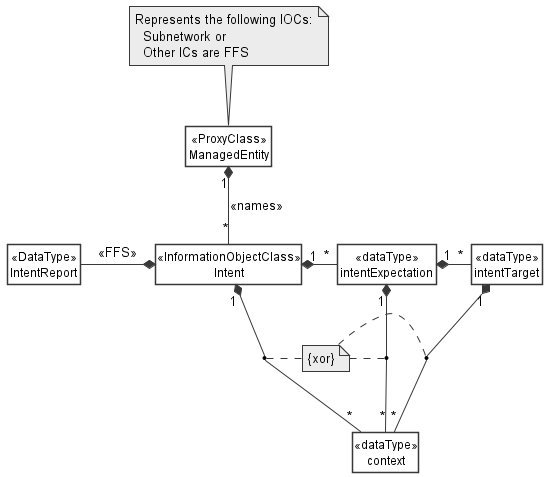 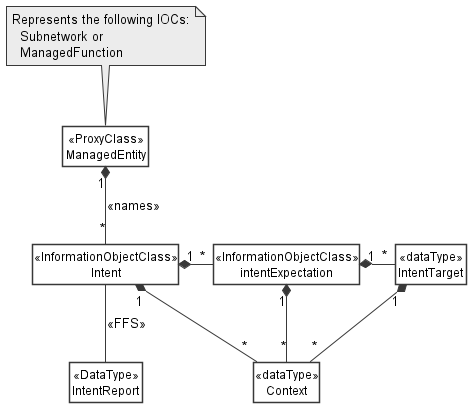 Figure 6.2.1.1.1-1 Relationship UML diagram for intent  Editor’s Note: Whether the intentExpectation is a <<dataType>> or a <<IOC>> is FFS.6.2.1.1.2	Inheritance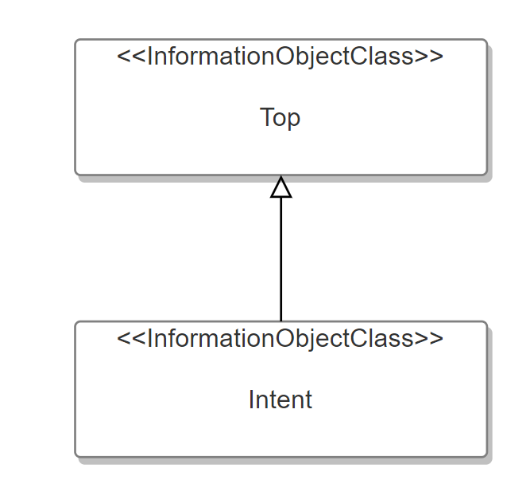 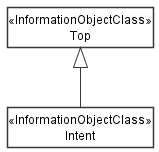 Figure 6.2.1.1.2-1 Inheritance UML diagram for generic intent  6.2.1.2	Class definition6.2.1.2.1 	Intent <<IOC>>6.2.1.2.1.1	DefinitionThis IOC represents the properties of an Intent. The Intent IOC contains one or multiple intentExpectation(s) which includes MnS consumer’s requirements, goals and constraints given to a 3GPP system.The Intent IOC includes the attribute objectClass and objectInstance from the TOP IOC. The value of attribute objectClass is “Intent” and the value of attribute objectInstance is the DN of the instance of Intent IOC.6.2.1.2.1.2	AttributesThe Intent includes attributes inherited from TOP IOC (defined in TS 28.622) and the following attributes:Editor’s Note: whether other the attributes are needed for the Intent IOC needs further discussion.6.2.1.2.1.3	Attribute constraintsNone6.2.1.2.2 	IntentExpectation IntentExpectation class represent MnS consumer’s requirements, goals and constraints given to a 3GPP system.Editor’s Note: more description for IntentExpectation will be added later based on the further discussion.6.2.1.2.2.1	Definition6.2.1.2.3	IntentReport 6.2.1.2.3.1	DefinitionIntentReport class represent intent fulfilment feedback information that MnS consumer can obtained from a 3gpp system.Editor’s Note: more description for IntentReport will be added later based on the further discussion.6.2.1.2.3.2	AttributesTBD6.2.1.2.3.3	Attribute constraintsTBD6.2.1.3	DataType definition6.2.1.4	Attribute definition1st  ChangeAttribute NameSupport QualifierisReadable isWritableisInvariantisNotifyableintentExpectationMTTFTuserLabelMTTFTintentFulfilStatusMTFFTAttribute NameDocumentation and Allowed ValuesPropertiesuserLabelA user-friendly (and user assignable) name of the intent.allowedValues: Not Applicabletype: Stringmultiplicity: 1isOrdered: FisUnique: FdefaultValue: NoneisNullable: FalseintentExpectationIt indicates the expectations including requirements, goals and constraints given to a 3GPP system.type: FFSmultiplicity: *isOrdered: FisUnique: FdefaultValue: NoneisNullable: False intentFulfilStatusIt describes the status of the intent fulfilment result, which is configured by MnS producer and can be read by MnS consumer.allowedValues: "FULFILLED", “NOT_FULFILLEDEditor’s Note: whether other allowed values should be supported is FFS, and the name for the attribute intentFulfilStatus is FFS.type: ENUMmultiplicity: 1isOrdered: N/AisUnique: N/AdefaultValue: None isNullable: False2nd ChangeEnd of changes